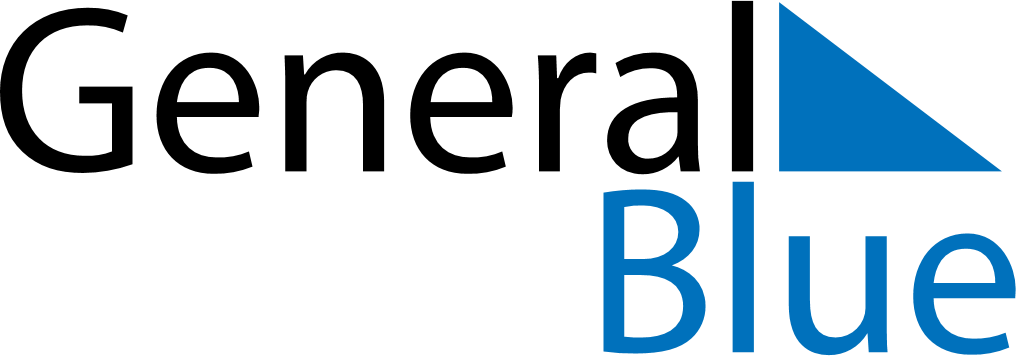 February 2023February 2023February 2023CroatiaCroatiaSUNMONTUEWEDTHUFRISAT12345678910111213141516171819202122232425Shrove Tuesday262728